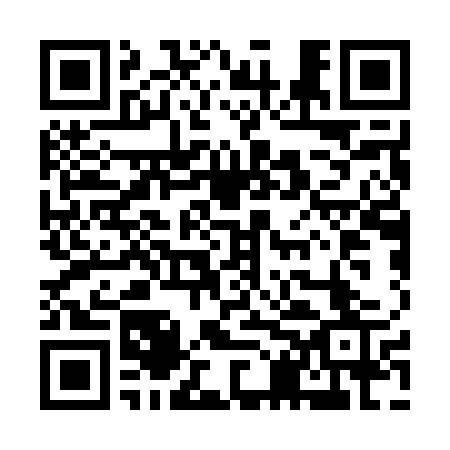 Ramadan times for Phuntsholing, BhutanMon 11 Mar 2024 - Wed 10 Apr 2024High Latitude Method: NonePrayer Calculation Method: Muslim World LeagueAsar Calculation Method: ShafiPrayer times provided by https://www.salahtimes.comDateDayFajrSuhurSunriseDhuhrAsrIftarMaghribIsha11Mon4:594:596:1612:123:366:096:097:2212Tue4:584:586:1512:123:366:106:107:2213Wed4:574:576:1412:123:366:106:107:2314Thu4:564:566:1312:123:366:116:117:2315Fri4:554:556:1212:113:376:116:117:2416Sat4:544:546:1112:113:376:126:127:2417Sun4:524:526:1012:113:376:126:127:2518Mon4:514:516:0812:103:376:136:137:2619Tue4:504:506:0712:103:376:136:137:2620Wed4:494:496:0612:103:376:146:147:2721Thu4:484:486:0512:103:376:146:147:2722Fri4:474:476:0412:093:376:156:157:2823Sat4:464:466:0312:093:376:156:157:2824Sun4:444:446:0212:093:376:166:167:2925Mon4:434:436:0112:083:376:166:167:2926Tue4:424:426:0012:083:366:176:177:3027Wed4:414:415:5912:083:366:176:177:3128Thu4:404:405:5812:073:366:186:187:3129Fri4:384:385:5612:073:366:186:187:3230Sat4:374:375:5512:073:366:196:197:3231Sun4:364:365:5412:073:366:196:197:331Mon4:354:355:5312:063:366:206:207:332Tue4:344:345:5212:063:366:206:207:343Wed4:334:335:5112:063:366:216:217:354Thu4:314:315:5012:053:366:216:217:355Fri4:304:305:4912:053:356:226:227:366Sat4:294:295:4812:053:356:226:227:377Sun4:284:285:4712:053:356:236:237:378Mon4:274:275:4612:043:356:236:237:389Tue4:254:255:4512:043:356:246:247:3810Wed4:244:245:4412:043:356:246:247:39